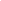 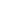 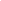 Al Magnifico Rettore dell’Università degli Studi di Pavia    l          sottoscritto/a	,     nato/a      a 	  iI	, vincitore di un posto con borsa / senza borsa per il corso di dottorato di ricerca in			- XXXIX cicloDICHIARA SOTTO LA PROPRIA RESPONSABILITÀai sensi degli articoli 46 e 47 del D.P.R. 28 dicembre 2000, n 445 (“Testo Unico delle disposizioni legislative e regolamentari in materia di documentazione amministrativa”)⌧ di rispettare la normativa vigente in termini di incompatibilità di iscrizione contemporanea a corsi accademici, fatti salvi i casi previsti dal Regolamento in materia di dottorati di ricerca all’art. 35;⌧ di impegnarsi altresì a prestare l'attività di ricerca correttamente, mantenendo la riservatezza e la segretezza su quanto sia venuto a conoscenza nello svolgimento della stessa;di non svolgere alcuna attività lavorativa e di impegnarsi, qualora intenda intraprendere attività retribuite che consentono di acquisire competenze concernenti l’ambito formativo del corso di dottorato, a richiedere l’autorizzazione preventiva del Collegio dei docenti;di svolgere la seguente attività retribuita, che consente di acquisire competenze concernenti l’ambito formativo del corso di dottorato:	edi impegnarsi a richiedere al Collegio dei docenti l’autorizzazione per la prosecuzione della medesima;di essere dipendente dell’azienda	con cui è in essere apposita convenzione conl’Università degli Studi di Pavia;di essere pubblico dipendente presso la seguente amministrazione .......................................................................................................................................................................................................................□ e di aver presentato istanza di congedo straordinario per motivi di studio, per il periodo di durata del corso;Al Magnifico Rettore dell’Università degli Studi di Pavia    l          sottoscritto/a	,     nato/a      a 	  iI	, vincitore di un posto con borsa / senza borsa per il corso di dottorato di ricerca in			- XXXIX cicloDICHIARA SOTTO LA PROPRIA RESPONSABILITÀai sensi degli articoli 46 e 47 del D.P.R. 28 dicembre 2000, n 445 (“Testo Unico delle disposizioni legislative e regolamentari in materia di documentazione amministrativa”)⌧ di rispettare la normativa vigente in termini di incompatibilità di iscrizione contemporanea a corsi accademici, fatti salvi i casi previsti dal Regolamento in materia di dottorati di ricerca all’art. 35;⌧ di impegnarsi altresì a prestare l'attività di ricerca correttamente, mantenendo la riservatezza e la segretezza su quanto sia venuto a conoscenza nello svolgimento della stessa;di non svolgere alcuna attività lavorativa e di impegnarsi, qualora intenda intraprendere attività retribuite che consentono di acquisire competenze concernenti l’ambito formativo del corso di dottorato, a richiedere l’autorizzazione preventiva del Collegio dei docenti;di svolgere la seguente attività retribuita, che consente di acquisire competenze concernenti l’ambito formativo del corso di dottorato:	edi impegnarsi a richiedere al Collegio dei docenti l’autorizzazione per la prosecuzione della medesima;di essere dipendente dell’azienda	con cui è in essere apposita convenzione conl’Università degli Studi di Pavia;di essere pubblico dipendente presso la seguente amministrazione .......................................................................................................................................................................................................................□ e di aver presentato istanza di congedo straordinario per motivi di studio, per il periodo di durata del corso;Al Magnifico Rettore dell’Università degli Studi di Pavia    l          sottoscritto/a	,     nato/a      a 	  iI	, vincitore di un posto con borsa / senza borsa per il corso di dottorato di ricerca in			- XXXIX cicloDICHIARA SOTTO LA PROPRIA RESPONSABILITÀai sensi degli articoli 46 e 47 del D.P.R. 28 dicembre 2000, n 445 (“Testo Unico delle disposizioni legislative e regolamentari in materia di documentazione amministrativa”)⌧ di rispettare la normativa vigente in termini di incompatibilità di iscrizione contemporanea a corsi accademici, fatti salvi i casi previsti dal Regolamento in materia di dottorati di ricerca all’art. 35;⌧ di impegnarsi altresì a prestare l'attività di ricerca correttamente, mantenendo la riservatezza e la segretezza su quanto sia venuto a conoscenza nello svolgimento della stessa;di non svolgere alcuna attività lavorativa e di impegnarsi, qualora intenda intraprendere attività retribuite che consentono di acquisire competenze concernenti l’ambito formativo del corso di dottorato, a richiedere l’autorizzazione preventiva del Collegio dei docenti;di svolgere la seguente attività retribuita, che consente di acquisire competenze concernenti l’ambito formativo del corso di dottorato:	edi impegnarsi a richiedere al Collegio dei docenti l’autorizzazione per la prosecuzione della medesima;di essere dipendente dell’azienda	con cui è in essere apposita convenzione conl’Università degli Studi di Pavia;di essere pubblico dipendente presso la seguente amministrazione .......................................................................................................................................................................................................................□ e di aver presentato istanza di congedo straordinario per motivi di studio, per il periodo di durata del corso;Al Magnifico Rettore dell’Università degli Studi di Pavia    l          sottoscritto/a	,     nato/a      a 	  iI	, vincitore di un posto con borsa / senza borsa per il corso di dottorato di ricerca in			- XXXIX cicloDICHIARA SOTTO LA PROPRIA RESPONSABILITÀai sensi degli articoli 46 e 47 del D.P.R. 28 dicembre 2000, n 445 (“Testo Unico delle disposizioni legislative e regolamentari in materia di documentazione amministrativa”)⌧ di rispettare la normativa vigente in termini di incompatibilità di iscrizione contemporanea a corsi accademici, fatti salvi i casi previsti dal Regolamento in materia di dottorati di ricerca all’art. 35;⌧ di impegnarsi altresì a prestare l'attività di ricerca correttamente, mantenendo la riservatezza e la segretezza su quanto sia venuto a conoscenza nello svolgimento della stessa;di non svolgere alcuna attività lavorativa e di impegnarsi, qualora intenda intraprendere attività retribuite che consentono di acquisire competenze concernenti l’ambito formativo del corso di dottorato, a richiedere l’autorizzazione preventiva del Collegio dei docenti;di svolgere la seguente attività retribuita, che consente di acquisire competenze concernenti l’ambito formativo del corso di dottorato:	edi impegnarsi a richiedere al Collegio dei docenti l’autorizzazione per la prosecuzione della medesima;di essere dipendente dell’azienda	con cui è in essere apposita convenzione conl’Università degli Studi di Pavia;di essere pubblico dipendente presso la seguente amministrazione .......................................................................................................................................................................................................................□ e di aver presentato istanza di congedo straordinario per motivi di studio, per il periodo di durata del corso;Al Magnifico Rettore dell’Università degli Studi di Pavia    l          sottoscritto/a	,     nato/a      a 	  iI	, vincitore di un posto con borsa / senza borsa per il corso di dottorato di ricerca in			- XXXIX cicloDICHIARA SOTTO LA PROPRIA RESPONSABILITÀai sensi degli articoli 46 e 47 del D.P.R. 28 dicembre 2000, n 445 (“Testo Unico delle disposizioni legislative e regolamentari in materia di documentazione amministrativa”)⌧ di rispettare la normativa vigente in termini di incompatibilità di iscrizione contemporanea a corsi accademici, fatti salvi i casi previsti dal Regolamento in materia di dottorati di ricerca all’art. 35;⌧ di impegnarsi altresì a prestare l'attività di ricerca correttamente, mantenendo la riservatezza e la segretezza su quanto sia venuto a conoscenza nello svolgimento della stessa;di non svolgere alcuna attività lavorativa e di impegnarsi, qualora intenda intraprendere attività retribuite che consentono di acquisire competenze concernenti l’ambito formativo del corso di dottorato, a richiedere l’autorizzazione preventiva del Collegio dei docenti;di svolgere la seguente attività retribuita, che consente di acquisire competenze concernenti l’ambito formativo del corso di dottorato:	edi impegnarsi a richiedere al Collegio dei docenti l’autorizzazione per la prosecuzione della medesima;di essere dipendente dell’azienda	con cui è in essere apposita convenzione conl’Università degli Studi di Pavia;di essere pubblico dipendente presso la seguente amministrazione .......................................................................................................................................................................................................................□ e di aver presentato istanza di congedo straordinario per motivi di studio, per il periodo di durata del corso;Al Magnifico Rettore dell’Università degli Studi di Pavia    l          sottoscritto/a	,     nato/a      a 	  iI	, vincitore di un posto con borsa / senza borsa per il corso di dottorato di ricerca in			- XXXIX cicloDICHIARA SOTTO LA PROPRIA RESPONSABILITÀai sensi degli articoli 46 e 47 del D.P.R. 28 dicembre 2000, n 445 (“Testo Unico delle disposizioni legislative e regolamentari in materia di documentazione amministrativa”)⌧ di rispettare la normativa vigente in termini di incompatibilità di iscrizione contemporanea a corsi accademici, fatti salvi i casi previsti dal Regolamento in materia di dottorati di ricerca all’art. 35;⌧ di impegnarsi altresì a prestare l'attività di ricerca correttamente, mantenendo la riservatezza e la segretezza su quanto sia venuto a conoscenza nello svolgimento della stessa;di non svolgere alcuna attività lavorativa e di impegnarsi, qualora intenda intraprendere attività retribuite che consentono di acquisire competenze concernenti l’ambito formativo del corso di dottorato, a richiedere l’autorizzazione preventiva del Collegio dei docenti;di svolgere la seguente attività retribuita, che consente di acquisire competenze concernenti l’ambito formativo del corso di dottorato:	edi impegnarsi a richiedere al Collegio dei docenti l’autorizzazione per la prosecuzione della medesima;di essere dipendente dell’azienda	con cui è in essere apposita convenzione conl’Università degli Studi di Pavia;di essere pubblico dipendente presso la seguente amministrazione .......................................................................................................................................................................................................................□ e di aver presentato istanza di congedo straordinario per motivi di studio, per il periodo di durata del corso;Al Magnifico Rettore dell’Università degli Studi di Pavia    l          sottoscritto/a	,     nato/a      a 	  iI	, vincitore di un posto con borsa / senza borsa per il corso di dottorato di ricerca in			- XXXIX cicloDICHIARA SOTTO LA PROPRIA RESPONSABILITÀai sensi degli articoli 46 e 47 del D.P.R. 28 dicembre 2000, n 445 (“Testo Unico delle disposizioni legislative e regolamentari in materia di documentazione amministrativa”)⌧ di rispettare la normativa vigente in termini di incompatibilità di iscrizione contemporanea a corsi accademici, fatti salvi i casi previsti dal Regolamento in materia di dottorati di ricerca all’art. 35;⌧ di impegnarsi altresì a prestare l'attività di ricerca correttamente, mantenendo la riservatezza e la segretezza su quanto sia venuto a conoscenza nello svolgimento della stessa;di non svolgere alcuna attività lavorativa e di impegnarsi, qualora intenda intraprendere attività retribuite che consentono di acquisire competenze concernenti l’ambito formativo del corso di dottorato, a richiedere l’autorizzazione preventiva del Collegio dei docenti;di svolgere la seguente attività retribuita, che consente di acquisire competenze concernenti l’ambito formativo del corso di dottorato:	edi impegnarsi a richiedere al Collegio dei docenti l’autorizzazione per la prosecuzione della medesima;di essere dipendente dell’azienda	con cui è in essere apposita convenzione conl’Università degli Studi di Pavia;di essere pubblico dipendente presso la seguente amministrazione .......................................................................................................................................................................................................................□ e di aver presentato istanza di congedo straordinario per motivi di studio, per il periodo di durata del corso;Al Magnifico Rettore dell’Università degli Studi di Pavia    l          sottoscritto/a	,     nato/a      a 	  iI	, vincitore di un posto con borsa / senza borsa per il corso di dottorato di ricerca in			- XXXIX cicloDICHIARA SOTTO LA PROPRIA RESPONSABILITÀai sensi degli articoli 46 e 47 del D.P.R. 28 dicembre 2000, n 445 (“Testo Unico delle disposizioni legislative e regolamentari in materia di documentazione amministrativa”)⌧ di rispettare la normativa vigente in termini di incompatibilità di iscrizione contemporanea a corsi accademici, fatti salvi i casi previsti dal Regolamento in materia di dottorati di ricerca all’art. 35;⌧ di impegnarsi altresì a prestare l'attività di ricerca correttamente, mantenendo la riservatezza e la segretezza su quanto sia venuto a conoscenza nello svolgimento della stessa;di non svolgere alcuna attività lavorativa e di impegnarsi, qualora intenda intraprendere attività retribuite che consentono di acquisire competenze concernenti l’ambito formativo del corso di dottorato, a richiedere l’autorizzazione preventiva del Collegio dei docenti;di svolgere la seguente attività retribuita, che consente di acquisire competenze concernenti l’ambito formativo del corso di dottorato:	edi impegnarsi a richiedere al Collegio dei docenti l’autorizzazione per la prosecuzione della medesima;di essere dipendente dell’azienda	con cui è in essere apposita convenzione conl’Università degli Studi di Pavia;di essere pubblico dipendente presso la seguente amministrazione .......................................................................................................................................................................................................................□ e di aver presentato istanza di congedo straordinario per motivi di studio, per il periodo di durata del corso;Al Magnifico Rettore dell’Università degli Studi di Pavia    l          sottoscritto/a	,     nato/a      a 	  iI	, vincitore di un posto con borsa / senza borsa per il corso di dottorato di ricerca in			- XXXIX cicloDICHIARA SOTTO LA PROPRIA RESPONSABILITÀai sensi degli articoli 46 e 47 del D.P.R. 28 dicembre 2000, n 445 (“Testo Unico delle disposizioni legislative e regolamentari in materia di documentazione amministrativa”)⌧ di rispettare la normativa vigente in termini di incompatibilità di iscrizione contemporanea a corsi accademici, fatti salvi i casi previsti dal Regolamento in materia di dottorati di ricerca all’art. 35;⌧ di impegnarsi altresì a prestare l'attività di ricerca correttamente, mantenendo la riservatezza e la segretezza su quanto sia venuto a conoscenza nello svolgimento della stessa;di non svolgere alcuna attività lavorativa e di impegnarsi, qualora intenda intraprendere attività retribuite che consentono di acquisire competenze concernenti l’ambito formativo del corso di dottorato, a richiedere l’autorizzazione preventiva del Collegio dei docenti;di svolgere la seguente attività retribuita, che consente di acquisire competenze concernenti l’ambito formativo del corso di dottorato:	edi impegnarsi a richiedere al Collegio dei docenti l’autorizzazione per la prosecuzione della medesima;di essere dipendente dell’azienda	con cui è in essere apposita convenzione conl’Università degli Studi di Pavia;di essere pubblico dipendente presso la seguente amministrazione .......................................................................................................................................................................................................................□ e di aver presentato istanza di congedo straordinario per motivi di studio, per il periodo di durata del corso;Al Magnifico Rettore dell’Università degli Studi di Pavia    l          sottoscritto/a	,     nato/a      a 	  iI	, vincitore di un posto con borsa / senza borsa per il corso di dottorato di ricerca in			- XXXIX cicloDICHIARA SOTTO LA PROPRIA RESPONSABILITÀai sensi degli articoli 46 e 47 del D.P.R. 28 dicembre 2000, n 445 (“Testo Unico delle disposizioni legislative e regolamentari in materia di documentazione amministrativa”)⌧ di rispettare la normativa vigente in termini di incompatibilità di iscrizione contemporanea a corsi accademici, fatti salvi i casi previsti dal Regolamento in materia di dottorati di ricerca all’art. 35;⌧ di impegnarsi altresì a prestare l'attività di ricerca correttamente, mantenendo la riservatezza e la segretezza su quanto sia venuto a conoscenza nello svolgimento della stessa;di non svolgere alcuna attività lavorativa e di impegnarsi, qualora intenda intraprendere attività retribuite che consentono di acquisire competenze concernenti l’ambito formativo del corso di dottorato, a richiedere l’autorizzazione preventiva del Collegio dei docenti;di svolgere la seguente attività retribuita, che consente di acquisire competenze concernenti l’ambito formativo del corso di dottorato:	edi impegnarsi a richiedere al Collegio dei docenti l’autorizzazione per la prosecuzione della medesima;di essere dipendente dell’azienda	con cui è in essere apposita convenzione conl’Università degli Studi di Pavia;di essere pubblico dipendente presso la seguente amministrazione .......................................................................................................................................................................................................................□ e di aver presentato istanza di congedo straordinario per motivi di studio, per il periodo di durata del corso;Al Magnifico Rettore dell’Università degli Studi di Pavia    l          sottoscritto/a	,     nato/a      a 	  iI	, vincitore di un posto con borsa / senza borsa per il corso di dottorato di ricerca in			- XXXIX cicloDICHIARA SOTTO LA PROPRIA RESPONSABILITÀai sensi degli articoli 46 e 47 del D.P.R. 28 dicembre 2000, n 445 (“Testo Unico delle disposizioni legislative e regolamentari in materia di documentazione amministrativa”)⌧ di rispettare la normativa vigente in termini di incompatibilità di iscrizione contemporanea a corsi accademici, fatti salvi i casi previsti dal Regolamento in materia di dottorati di ricerca all’art. 35;⌧ di impegnarsi altresì a prestare l'attività di ricerca correttamente, mantenendo la riservatezza e la segretezza su quanto sia venuto a conoscenza nello svolgimento della stessa;di non svolgere alcuna attività lavorativa e di impegnarsi, qualora intenda intraprendere attività retribuite che consentono di acquisire competenze concernenti l’ambito formativo del corso di dottorato, a richiedere l’autorizzazione preventiva del Collegio dei docenti;di svolgere la seguente attività retribuita, che consente di acquisire competenze concernenti l’ambito formativo del corso di dottorato:	edi impegnarsi a richiedere al Collegio dei docenti l’autorizzazione per la prosecuzione della medesima;di essere dipendente dell’azienda	con cui è in essere apposita convenzione conl’Università degli Studi di Pavia;di essere pubblico dipendente presso la seguente amministrazione .......................................................................................................................................................................................................................□ e di aver presentato istanza di congedo straordinario per motivi di studio, per il periodo di durata del corso;Al Magnifico Rettore dell’Università degli Studi di Pavia    l          sottoscritto/a	,     nato/a      a 	  iI	, vincitore di un posto con borsa / senza borsa per il corso di dottorato di ricerca in			- XXXIX cicloDICHIARA SOTTO LA PROPRIA RESPONSABILITÀai sensi degli articoli 46 e 47 del D.P.R. 28 dicembre 2000, n 445 (“Testo Unico delle disposizioni legislative e regolamentari in materia di documentazione amministrativa”)⌧ di rispettare la normativa vigente in termini di incompatibilità di iscrizione contemporanea a corsi accademici, fatti salvi i casi previsti dal Regolamento in materia di dottorati di ricerca all’art. 35;⌧ di impegnarsi altresì a prestare l'attività di ricerca correttamente, mantenendo la riservatezza e la segretezza su quanto sia venuto a conoscenza nello svolgimento della stessa;di non svolgere alcuna attività lavorativa e di impegnarsi, qualora intenda intraprendere attività retribuite che consentono di acquisire competenze concernenti l’ambito formativo del corso di dottorato, a richiedere l’autorizzazione preventiva del Collegio dei docenti;di svolgere la seguente attività retribuita, che consente di acquisire competenze concernenti l’ambito formativo del corso di dottorato:	edi impegnarsi a richiedere al Collegio dei docenti l’autorizzazione per la prosecuzione della medesima;di essere dipendente dell’azienda	con cui è in essere apposita convenzione conl’Università degli Studi di Pavia;di essere pubblico dipendente presso la seguente amministrazione .......................................................................................................................................................................................................................□ e di aver presentato istanza di congedo straordinario per motivi di studio, per il periodo di durata del corso;⌧ di impegnarsi a frequentare, con un impegno esclusivo e a tempo pieno, il corso di dottorato di ricerca;⌧ di impegnarsi, qualora vincitore/vincitrice di borsa di dottorato di ricerca PNRR, ad assolvere gli obblighi formativi di soggiorno estero e/o di periodi di ricerca presso soggetti partner così come riportato nel bando di concorso;⌧ di impegnarsi a frequentare, con un impegno esclusivo e a tempo pieno, il corso di dottorato di ricerca;⌧ di impegnarsi, qualora vincitore/vincitrice di borsa di dottorato di ricerca PNRR, ad assolvere gli obblighi formativi di soggiorno estero e/o di periodi di ricerca presso soggetti partner così come riportato nel bando di concorso;⌧ di impegnarsi a frequentare, con un impegno esclusivo e a tempo pieno, il corso di dottorato di ricerca;⌧ di impegnarsi, qualora vincitore/vincitrice di borsa di dottorato di ricerca PNRR, ad assolvere gli obblighi formativi di soggiorno estero e/o di periodi di ricerca presso soggetti partner così come riportato nel bando di concorso;⌧ di impegnarsi a frequentare, con un impegno esclusivo e a tempo pieno, il corso di dottorato di ricerca;⌧ di impegnarsi, qualora vincitore/vincitrice di borsa di dottorato di ricerca PNRR, ad assolvere gli obblighi formativi di soggiorno estero e/o di periodi di ricerca presso soggetti partner così come riportato nel bando di concorso;⌧ di impegnarsi a frequentare, con un impegno esclusivo e a tempo pieno, il corso di dottorato di ricerca;⌧ di impegnarsi, qualora vincitore/vincitrice di borsa di dottorato di ricerca PNRR, ad assolvere gli obblighi formativi di soggiorno estero e/o di periodi di ricerca presso soggetti partner così come riportato nel bando di concorso;⌧ di impegnarsi a frequentare, con un impegno esclusivo e a tempo pieno, il corso di dottorato di ricerca;⌧ di impegnarsi, qualora vincitore/vincitrice di borsa di dottorato di ricerca PNRR, ad assolvere gli obblighi formativi di soggiorno estero e/o di periodi di ricerca presso soggetti partner così come riportato nel bando di concorso;⌧ di impegnarsi a frequentare, con un impegno esclusivo e a tempo pieno, il corso di dottorato di ricerca;⌧ di impegnarsi, qualora vincitore/vincitrice di borsa di dottorato di ricerca PNRR, ad assolvere gli obblighi formativi di soggiorno estero e/o di periodi di ricerca presso soggetti partner così come riportato nel bando di concorso;⌧ di impegnarsi a frequentare, con un impegno esclusivo e a tempo pieno, il corso di dottorato di ricerca;⌧ di impegnarsi, qualora vincitore/vincitrice di borsa di dottorato di ricerca PNRR, ad assolvere gli obblighi formativi di soggiorno estero e/o di periodi di ricerca presso soggetti partner così come riportato nel bando di concorso;⌧ di impegnarsi a frequentare, con un impegno esclusivo e a tempo pieno, il corso di dottorato di ricerca;⌧ di impegnarsi, qualora vincitore/vincitrice di borsa di dottorato di ricerca PNRR, ad assolvere gli obblighi formativi di soggiorno estero e/o di periodi di ricerca presso soggetti partner così come riportato nel bando di concorso;⌧ di impegnarsi a frequentare, con un impegno esclusivo e a tempo pieno, il corso di dottorato di ricerca;⌧ di impegnarsi, qualora vincitore/vincitrice di borsa di dottorato di ricerca PNRR, ad assolvere gli obblighi formativi di soggiorno estero e/o di periodi di ricerca presso soggetti partner così come riportato nel bando di concorso;⌧ di impegnarsi a frequentare, con un impegno esclusivo e a tempo pieno, il corso di dottorato di ricerca;⌧ di impegnarsi, qualora vincitore/vincitrice di borsa di dottorato di ricerca PNRR, ad assolvere gli obblighi formativi di soggiorno estero e/o di periodi di ricerca presso soggetti partner così come riportato nel bando di concorso;⌧ di impegnarsi a frequentare, con un impegno esclusivo e a tempo pieno, il corso di dottorato di ricerca;⌧ di impegnarsi, qualora vincitore/vincitrice di borsa di dottorato di ricerca PNRR, ad assolvere gli obblighi formativi di soggiorno estero e/o di periodi di ricerca presso soggetti partner così come riportato nel bando di concorso;⌧ di essere a conoscenza che l’Amministrazione universitaria non assume alcuna responsabilità per il caso di dispersioni di comunicazioni dipendente da inesatte indicazioni della residenza e del recapito da parte del dottorando oppure da mancata o tardiva comunicazione del cambiamento degli stessi, né per eventuali disguidi postali o telegrafici o comunque imputabili a fatto di terzi, a caso fortuito o a forza maggiore;⌧ di essere a conoscenza che l’Amministrazione universitaria non assume alcuna responsabilità per il caso di dispersioni di comunicazioni dipendente da inesatte indicazioni della residenza e del recapito da parte del dottorando oppure da mancata o tardiva comunicazione del cambiamento degli stessi, né per eventuali disguidi postali o telegrafici o comunque imputabili a fatto di terzi, a caso fortuito o a forza maggiore;⌧ di essere a conoscenza che l’Amministrazione universitaria non assume alcuna responsabilità per il caso di dispersioni di comunicazioni dipendente da inesatte indicazioni della residenza e del recapito da parte del dottorando oppure da mancata o tardiva comunicazione del cambiamento degli stessi, né per eventuali disguidi postali o telegrafici o comunque imputabili a fatto di terzi, a caso fortuito o a forza maggiore;⌧ di essere a conoscenza che l’Amministrazione universitaria non assume alcuna responsabilità per il caso di dispersioni di comunicazioni dipendente da inesatte indicazioni della residenza e del recapito da parte del dottorando oppure da mancata o tardiva comunicazione del cambiamento degli stessi, né per eventuali disguidi postali o telegrafici o comunque imputabili a fatto di terzi, a caso fortuito o a forza maggiore;⌧ di essere a conoscenza che l’Amministrazione universitaria non assume alcuna responsabilità per il caso di dispersioni di comunicazioni dipendente da inesatte indicazioni della residenza e del recapito da parte del dottorando oppure da mancata o tardiva comunicazione del cambiamento degli stessi, né per eventuali disguidi postali o telegrafici o comunque imputabili a fatto di terzi, a caso fortuito o a forza maggiore;⌧ di essere a conoscenza che l’Amministrazione universitaria non assume alcuna responsabilità per il caso di dispersioni di comunicazioni dipendente da inesatte indicazioni della residenza e del recapito da parte del dottorando oppure da mancata o tardiva comunicazione del cambiamento degli stessi, né per eventuali disguidi postali o telegrafici o comunque imputabili a fatto di terzi, a caso fortuito o a forza maggiore;⌧ di essere a conoscenza che l’Amministrazione universitaria non assume alcuna responsabilità per il caso di dispersioni di comunicazioni dipendente da inesatte indicazioni della residenza e del recapito da parte del dottorando oppure da mancata o tardiva comunicazione del cambiamento degli stessi, né per eventuali disguidi postali o telegrafici o comunque imputabili a fatto di terzi, a caso fortuito o a forza maggiore;⌧ di essere a conoscenza che l’Amministrazione universitaria non assume alcuna responsabilità per il caso di dispersioni di comunicazioni dipendente da inesatte indicazioni della residenza e del recapito da parte del dottorando oppure da mancata o tardiva comunicazione del cambiamento degli stessi, né per eventuali disguidi postali o telegrafici o comunque imputabili a fatto di terzi, a caso fortuito o a forza maggiore;⌧ di essere a conoscenza che l’Amministrazione universitaria non assume alcuna responsabilità per il caso di dispersioni di comunicazioni dipendente da inesatte indicazioni della residenza e del recapito da parte del dottorando oppure da mancata o tardiva comunicazione del cambiamento degli stessi, né per eventuali disguidi postali o telegrafici o comunque imputabili a fatto di terzi, a caso fortuito o a forza maggiore;⌧ di essere a conoscenza che l’Amministrazione universitaria non assume alcuna responsabilità per il caso di dispersioni di comunicazioni dipendente da inesatte indicazioni della residenza e del recapito da parte del dottorando oppure da mancata o tardiva comunicazione del cambiamento degli stessi, né per eventuali disguidi postali o telegrafici o comunque imputabili a fatto di terzi, a caso fortuito o a forza maggiore;⌧ di essere a conoscenza che l’Amministrazione universitaria non assume alcuna responsabilità per il caso di dispersioni di comunicazioni dipendente da inesatte indicazioni della residenza e del recapito da parte del dottorando oppure da mancata o tardiva comunicazione del cambiamento degli stessi, né per eventuali disguidi postali o telegrafici o comunque imputabili a fatto di terzi, a caso fortuito o a forza maggiore;⌧ di essere a conoscenza che l’Amministrazione universitaria non assume alcuna responsabilità per il caso di dispersioni di comunicazioni dipendente da inesatte indicazioni della residenza e del recapito da parte del dottorando oppure da mancata o tardiva comunicazione del cambiamento degli stessi, né per eventuali disguidi postali o telegrafici o comunque imputabili a fatto di terzi, a caso fortuito o a forza maggiore;⌧ di impegnarsi a comunicare tempestivamente le eventuali variazioni della residenza o del recapito sopraindicato che dovessero intervenire successivamente alla data di presentazione della domanda;⌧ di impegnarsi a comunicare tempestivamente le eventuali variazioni della residenza o del recapito sopraindicato che dovessero intervenire successivamente alla data di presentazione della domanda;⌧ di impegnarsi a comunicare tempestivamente le eventuali variazioni della residenza o del recapito sopraindicato che dovessero intervenire successivamente alla data di presentazione della domanda;⌧ di impegnarsi a comunicare tempestivamente le eventuali variazioni della residenza o del recapito sopraindicato che dovessero intervenire successivamente alla data di presentazione della domanda;⌧ di impegnarsi a comunicare tempestivamente le eventuali variazioni della residenza o del recapito sopraindicato che dovessero intervenire successivamente alla data di presentazione della domanda;⌧ di impegnarsi a comunicare tempestivamente le eventuali variazioni della residenza o del recapito sopraindicato che dovessero intervenire successivamente alla data di presentazione della domanda;⌧ di impegnarsi a comunicare tempestivamente le eventuali variazioni della residenza o del recapito sopraindicato che dovessero intervenire successivamente alla data di presentazione della domanda;⌧ di impegnarsi a comunicare tempestivamente le eventuali variazioni della residenza o del recapito sopraindicato che dovessero intervenire successivamente alla data di presentazione della domanda;⌧ di impegnarsi a comunicare tempestivamente le eventuali variazioni della residenza o del recapito sopraindicato che dovessero intervenire successivamente alla data di presentazione della domanda;⌧ di impegnarsi a comunicare tempestivamente le eventuali variazioni della residenza o del recapito sopraindicato che dovessero intervenire successivamente alla data di presentazione della domanda;⌧ di impegnarsi a comunicare tempestivamente le eventuali variazioni della residenza o del recapito sopraindicato che dovessero intervenire successivamente alla data di presentazione della domanda;⌧ di impegnarsi a comunicare tempestivamente le eventuali variazioni della residenza o del recapito sopraindicato che dovessero intervenire successivamente alla data di presentazione della domanda;⌧ di essere a conoscenza delle sanzioni penali in cui incorre in caso di dichiarazione mendace o contenente dati non più rispondenti a verità, come previsto dall’art. 76 del D.P.R. 28 dicembre 2000, n. 445;⌧ di essere a conoscenza delle sanzioni penali in cui incorre in caso di dichiarazione mendace o contenente dati non più rispondenti a verità, come previsto dall’art. 76 del D.P.R. 28 dicembre 2000, n. 445;⌧ di essere a conoscenza delle sanzioni penali in cui incorre in caso di dichiarazione mendace o contenente dati non più rispondenti a verità, come previsto dall’art. 76 del D.P.R. 28 dicembre 2000, n. 445;⌧ di essere a conoscenza delle sanzioni penali in cui incorre in caso di dichiarazione mendace o contenente dati non più rispondenti a verità, come previsto dall’art. 76 del D.P.R. 28 dicembre 2000, n. 445;⌧ di essere a conoscenza delle sanzioni penali in cui incorre in caso di dichiarazione mendace o contenente dati non più rispondenti a verità, come previsto dall’art. 76 del D.P.R. 28 dicembre 2000, n. 445;⌧ di essere a conoscenza delle sanzioni penali in cui incorre in caso di dichiarazione mendace o contenente dati non più rispondenti a verità, come previsto dall’art. 76 del D.P.R. 28 dicembre 2000, n. 445;⌧ di essere a conoscenza delle sanzioni penali in cui incorre in caso di dichiarazione mendace o contenente dati non più rispondenti a verità, come previsto dall’art. 76 del D.P.R. 28 dicembre 2000, n. 445;⌧ di essere a conoscenza delle sanzioni penali in cui incorre in caso di dichiarazione mendace o contenente dati non più rispondenti a verità, come previsto dall’art. 76 del D.P.R. 28 dicembre 2000, n. 445;⌧ di essere a conoscenza delle sanzioni penali in cui incorre in caso di dichiarazione mendace o contenente dati non più rispondenti a verità, come previsto dall’art. 76 del D.P.R. 28 dicembre 2000, n. 445;⌧ di essere a conoscenza delle sanzioni penali in cui incorre in caso di dichiarazione mendace o contenente dati non più rispondenti a verità, come previsto dall’art. 76 del D.P.R. 28 dicembre 2000, n. 445;⌧ di essere a conoscenza delle sanzioni penali in cui incorre in caso di dichiarazione mendace o contenente dati non più rispondenti a verità, come previsto dall’art. 76 del D.P.R. 28 dicembre 2000, n. 445;⌧ di essere a conoscenza delle sanzioni penali in cui incorre in caso di dichiarazione mendace o contenente dati non più rispondenti a verità, come previsto dall’art. 76 del D.P.R. 28 dicembre 2000, n. 445;⌧ di essere a conoscenza dell’art. 75 del D.P.R. 28 dicembre 2000, n. 445 relativo alla decadenza dai benefici eventualmente conseguenti al provvedimento emanato qualora l’Amministrazione, a seguito di controllo, riscontri la non veridicità del contenuto della suddetta dichiarazione;⌧ di essere a conoscenza dell’art. 75 del D.P.R. 28 dicembre 2000, n. 445 relativo alla decadenza dai benefici eventualmente conseguenti al provvedimento emanato qualora l’Amministrazione, a seguito di controllo, riscontri la non veridicità del contenuto della suddetta dichiarazione;⌧ di essere a conoscenza dell’art. 75 del D.P.R. 28 dicembre 2000, n. 445 relativo alla decadenza dai benefici eventualmente conseguenti al provvedimento emanato qualora l’Amministrazione, a seguito di controllo, riscontri la non veridicità del contenuto della suddetta dichiarazione;⌧ di essere a conoscenza dell’art. 75 del D.P.R. 28 dicembre 2000, n. 445 relativo alla decadenza dai benefici eventualmente conseguenti al provvedimento emanato qualora l’Amministrazione, a seguito di controllo, riscontri la non veridicità del contenuto della suddetta dichiarazione;⌧ di essere a conoscenza dell’art. 75 del D.P.R. 28 dicembre 2000, n. 445 relativo alla decadenza dai benefici eventualmente conseguenti al provvedimento emanato qualora l’Amministrazione, a seguito di controllo, riscontri la non veridicità del contenuto della suddetta dichiarazione;⌧ di essere a conoscenza dell’art. 75 del D.P.R. 28 dicembre 2000, n. 445 relativo alla decadenza dai benefici eventualmente conseguenti al provvedimento emanato qualora l’Amministrazione, a seguito di controllo, riscontri la non veridicità del contenuto della suddetta dichiarazione;⌧ di essere a conoscenza dell’art. 75 del D.P.R. 28 dicembre 2000, n. 445 relativo alla decadenza dai benefici eventualmente conseguenti al provvedimento emanato qualora l’Amministrazione, a seguito di controllo, riscontri la non veridicità del contenuto della suddetta dichiarazione;⌧ di essere a conoscenza dell’art. 75 del D.P.R. 28 dicembre 2000, n. 445 relativo alla decadenza dai benefici eventualmente conseguenti al provvedimento emanato qualora l’Amministrazione, a seguito di controllo, riscontri la non veridicità del contenuto della suddetta dichiarazione;⌧ di essere a conoscenza dell’art. 75 del D.P.R. 28 dicembre 2000, n. 445 relativo alla decadenza dai benefici eventualmente conseguenti al provvedimento emanato qualora l’Amministrazione, a seguito di controllo, riscontri la non veridicità del contenuto della suddetta dichiarazione;⌧ di essere a conoscenza dell’art. 75 del D.P.R. 28 dicembre 2000, n. 445 relativo alla decadenza dai benefici eventualmente conseguenti al provvedimento emanato qualora l’Amministrazione, a seguito di controllo, riscontri la non veridicità del contenuto della suddetta dichiarazione;⌧ di essere a conoscenza dell’art. 75 del D.P.R. 28 dicembre 2000, n. 445 relativo alla decadenza dai benefici eventualmente conseguenti al provvedimento emanato qualora l’Amministrazione, a seguito di controllo, riscontri la non veridicità del contenuto della suddetta dichiarazione;⌧ di essere a conoscenza dell’art. 75 del D.P.R. 28 dicembre 2000, n. 445 relativo alla decadenza dai benefici eventualmente conseguenti al provvedimento emanato qualora l’Amministrazione, a seguito di controllo, riscontri la non veridicità del contenuto della suddetta dichiarazione;⌧ di accordare, ai sensi del GDPR 2016/679 – Regolamento Europeo sulla Protezione Dati, il consenso affinché i propri dati siano raccolti presso il Servizio Ricerca e Formazione alla Ricerca dell’Università degli Studi di Pavia per le finalità istituzionali. Acconsente, inoltre, che tali dati siano comunicati alle strutture amministrative dell’Università degli Studi di Pavia ed agli Enti direttamente interessati alla propria posizione giuridico-economica.⌧ di accordare, ai sensi del GDPR 2016/679 – Regolamento Europeo sulla Protezione Dati, il consenso affinché i propri dati siano raccolti presso il Servizio Ricerca e Formazione alla Ricerca dell’Università degli Studi di Pavia per le finalità istituzionali. Acconsente, inoltre, che tali dati siano comunicati alle strutture amministrative dell’Università degli Studi di Pavia ed agli Enti direttamente interessati alla propria posizione giuridico-economica.⌧ di accordare, ai sensi del GDPR 2016/679 – Regolamento Europeo sulla Protezione Dati, il consenso affinché i propri dati siano raccolti presso il Servizio Ricerca e Formazione alla Ricerca dell’Università degli Studi di Pavia per le finalità istituzionali. Acconsente, inoltre, che tali dati siano comunicati alle strutture amministrative dell’Università degli Studi di Pavia ed agli Enti direttamente interessati alla propria posizione giuridico-economica.⌧ di accordare, ai sensi del GDPR 2016/679 – Regolamento Europeo sulla Protezione Dati, il consenso affinché i propri dati siano raccolti presso il Servizio Ricerca e Formazione alla Ricerca dell’Università degli Studi di Pavia per le finalità istituzionali. Acconsente, inoltre, che tali dati siano comunicati alle strutture amministrative dell’Università degli Studi di Pavia ed agli Enti direttamente interessati alla propria posizione giuridico-economica.⌧ di accordare, ai sensi del GDPR 2016/679 – Regolamento Europeo sulla Protezione Dati, il consenso affinché i propri dati siano raccolti presso il Servizio Ricerca e Formazione alla Ricerca dell’Università degli Studi di Pavia per le finalità istituzionali. Acconsente, inoltre, che tali dati siano comunicati alle strutture amministrative dell’Università degli Studi di Pavia ed agli Enti direttamente interessati alla propria posizione giuridico-economica.⌧ di accordare, ai sensi del GDPR 2016/679 – Regolamento Europeo sulla Protezione Dati, il consenso affinché i propri dati siano raccolti presso il Servizio Ricerca e Formazione alla Ricerca dell’Università degli Studi di Pavia per le finalità istituzionali. Acconsente, inoltre, che tali dati siano comunicati alle strutture amministrative dell’Università degli Studi di Pavia ed agli Enti direttamente interessati alla propria posizione giuridico-economica.⌧ di accordare, ai sensi del GDPR 2016/679 – Regolamento Europeo sulla Protezione Dati, il consenso affinché i propri dati siano raccolti presso il Servizio Ricerca e Formazione alla Ricerca dell’Università degli Studi di Pavia per le finalità istituzionali. Acconsente, inoltre, che tali dati siano comunicati alle strutture amministrative dell’Università degli Studi di Pavia ed agli Enti direttamente interessati alla propria posizione giuridico-economica.⌧ di accordare, ai sensi del GDPR 2016/679 – Regolamento Europeo sulla Protezione Dati, il consenso affinché i propri dati siano raccolti presso il Servizio Ricerca e Formazione alla Ricerca dell’Università degli Studi di Pavia per le finalità istituzionali. Acconsente, inoltre, che tali dati siano comunicati alle strutture amministrative dell’Università degli Studi di Pavia ed agli Enti direttamente interessati alla propria posizione giuridico-economica.⌧ di accordare, ai sensi del GDPR 2016/679 – Regolamento Europeo sulla Protezione Dati, il consenso affinché i propri dati siano raccolti presso il Servizio Ricerca e Formazione alla Ricerca dell’Università degli Studi di Pavia per le finalità istituzionali. Acconsente, inoltre, che tali dati siano comunicati alle strutture amministrative dell’Università degli Studi di Pavia ed agli Enti direttamente interessati alla propria posizione giuridico-economica.⌧ di accordare, ai sensi del GDPR 2016/679 – Regolamento Europeo sulla Protezione Dati, il consenso affinché i propri dati siano raccolti presso il Servizio Ricerca e Formazione alla Ricerca dell’Università degli Studi di Pavia per le finalità istituzionali. Acconsente, inoltre, che tali dati siano comunicati alle strutture amministrative dell’Università degli Studi di Pavia ed agli Enti direttamente interessati alla propria posizione giuridico-economica.⌧ di accordare, ai sensi del GDPR 2016/679 – Regolamento Europeo sulla Protezione Dati, il consenso affinché i propri dati siano raccolti presso il Servizio Ricerca e Formazione alla Ricerca dell’Università degli Studi di Pavia per le finalità istituzionali. Acconsente, inoltre, che tali dati siano comunicati alle strutture amministrative dell’Università degli Studi di Pavia ed agli Enti direttamente interessati alla propria posizione giuridico-economica.⌧ di accordare, ai sensi del GDPR 2016/679 – Regolamento Europeo sulla Protezione Dati, il consenso affinché i propri dati siano raccolti presso il Servizio Ricerca e Formazione alla Ricerca dell’Università degli Studi di Pavia per le finalità istituzionali. Acconsente, inoltre, che tali dati siano comunicati alle strutture amministrative dell’Università degli Studi di Pavia ed agli Enti direttamente interessati alla propria posizione giuridico-economica.DATAFIRMA	 	